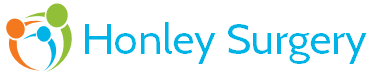 Marsh Gardens, Honley, Holmfirth, HD9 6AGCHAPERONE POLICYThis Practice is committed to providing a safe, comfortable environment where patients and staff can be confident that best practice is being followed at all times.All patients are entitled to have a chaperone present for any consultation, examination or procedure where they feel one is required.  A chaperone may be a family member or friend.  On occasions you may prefer a formal chaperone to be present i.e. a trained member of staff.  Wherever possible, when you feel you would like a chaperone present in your consultation we would ask you to make this request at the time of booking your appointment so that arrangements can be made - where this is not possible we will endeavour to provide a formal chaperone at the appointment, however occasionally it may be necessary to reschedule.Your healthcare professional may also require a chaperone to be present for certain consultations in accordance with our chaperone policy.If you would like to see a copy of our Chaperone Policy or have any questions or comments regarding this please contact a member of the management team.